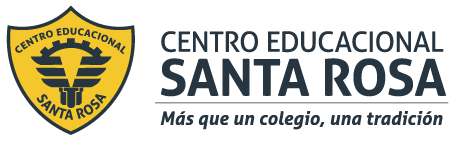 DIRECCIÓN ACADÉMICADEPARTAMENTO ESPECIALIDADESAtención de PárvulosRespeto – Responsabilidad – Resiliencia – ToleranciaInstruccionesImprime la guía y pégala en el cuaderno de Higiene y seguridad del párvulo, si no puedes imprimirla solo desarrolla las preguntas.Para desarrollar esta guía debes observar el ppt subido a la página del colegio. Todo lo que encuentras en él debes traspasarlo a tu cuaderno.Responde las siguientes preguntas, según lo visto en el ppt “Control de esfínter”.1.- Cuando hablamos de “Madurez psicobiológica” ¿qué aspectos se deben considerar?, nombra cada uno y descríbelos con tus palabras.2.- ¿Qué es el Sistema urinario?3.- Averigua sobre el sistema urinario femenino y masculino ¿Cuáles son sus diferencias?4.- Según lo observado en el video, nombra todo lo que consideres importante manejar y tener en cuenta para aplicar el proceso de aprendizaje de control de esfínter en niños/as de sala cuna mayor y medio menor.5.- ¿Cuál crees tú que será tu rol en este proceso de aprendizaje de control de esfínter en el jardín infantil?